МИНИСТЕРСТВО ОБРАЗОВАНИЯ И МОЛОДЕЖНОЙ ПОЛИТИКИ СВЕРДЛОВСКОЙ ОБЛАСТИГосударственное бюджетное общеобразовательное учреждение Свердловской области, реализующее адаптированные основные общеобразовательные программы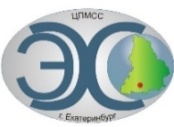 «Центр психолого-медико-социального сопровождения «Эхо»ГБОУ СО «ЦПМСС «Эхо»ПОЛОЖЕНИЕо IV Межрегиональной дистанционной Олимпиаде по биологии для обучающихся с нарушенным слухом1. Общие положения1.1. Настоящее Положение о IV Межрегиональной дистанционной олимпиаде по биологии для обучающихся с нарушенным слухом, (далее – Положение), определяет порядок организации и проведения олимпиады, её организационное и методическое обеспечение, порядок участия в олимпиаде, определения победителей и призёров.1.2. Основными целями и задачами олимпиады являются:-предоставление обучающимся возможности адекватной оценки уровня собственных знаний по предметам учебной программы на фоне результатов сверстников;-способствование развитию учебной мотивации путем поощрения значимых личных достижений обучающихся;-популяризация естественных наук среди участников олимпиады;-развитие взаимодействия между педагогами и обучающимися специальных (коррекционных) общеобразовательных школ I и II видов.1.3. В Олимпиаде могут принимать участие на добровольной основе обучающиеся 9-х классов специальных (коррекционных) общеобразовательных учреждений, обучающиеся общеобразовательных школ, имеющие нарушения слуха, проживающие на территории Российской Федерации и ближнего зарубежья.Рабочий язык проведения олимпиады — русский.1.4. Олимпиада проводится 25.11.2020 дистанционно в режиме on-line.1.5. Организатором олимпиады выступает ГБОУ СО ЦПМСС «Эхо» (далее — Организатор).1.6. Олимпиада является открытым мероприятием. Информация о проведении олимпиады, правилах участия и итогах размещается на сайте ГБОУ СО ЦПМСС «Эхо» (центрэхо.рф).1.7. Финансовое обеспечение олимпиады производится из средств ГБОУ СО ЦПМСС «Эхо». Плата за участие в олимпиаде не предусмотрена.2. Организационно-методическое и информационное обеспечение олимпиадыКоординацию, организационно-методическое обеспечение и проведение олимпиады осуществляет Организатор.Для проведения олимпиады Организатор создает оргкомитет, методическую комиссию, жюри и апелляционную комиссию (в случае необходимости).Организация работы и делопроизводства исполнительных органов олимпиады строится на основе соблюдения прав личности и требований к проведению олимпиад.2.1. Организационный комитет Олимпиады:-устанавливает сроки проведения олимпиады;-определяет форму проведения олимпиады и осуществляет её организационно-методическое обеспечение;-разрабатывает информационное письмо и положение по олимпиаде;- обеспечивает непосредственное проведение олимпиады;-формирует составы методической комиссии, апелляционной комиссии и жюри олимпиады из числа наиболее опытных и квалифицированных педагогических работников Центра;-рассматривает совместно с методической комиссией и жюри олимпиады апелляции участников олимпиады и принимает окончательное решение по результатам их рассмотрения;-утверждает список победителей и призёров олимпиады;-готовит шаблоны бланков дипломов, грамот, сертификатов участника и благодарственных писем отправляет по электронной почте.Печать и награждение производят школы-участницы Олимпиады за счет собственных средств.Состав организационного комитета олимпиады:Шляхтина Дарья Анатольевна, заместитель директора по учебно - воспитательной работе ГБОУ СО «ЦПМСС «Эхо», тел. (343) 257-37-68;Дунаева Ольга Николаевна, учитель биологии ГБОУ СО «ЦПМСС «Эхо», тел. 8-922-145-36-21;Романов Дмитрий Викторович, технический специалист ГБОУ СО «ЦПМСС «Эхо», тел. (343) 257-37-68, 257-02-38; 2.2. Методическая комиссия Олимпиады:- определяет тему олимпиады;- разрабатывает материалы заданий для олимпиады;-вносит предложения в оргкомитет по вопросам, связанным с совершенствованием организации, проведения и методического обеспечения олимпиады;-разрабатывает критерии и методики оценки выполненных заданий олимпиады;-представляет в оргкомитет отчёт об итогах проведения олимпиады.Состав методической комиссии:Дунаева Ольга Николаевна, учитель биологии ГБОУ СО «ЦПМСС «Эхо», тел. 8-922-145-36-21;Коногорова Наталья Викторовна, учитель географии ГБОУ СО «ЦПМСС «Эхо»;Кузнецова Тамара Сергеевна, учитель математики и физики ГБОУ СО «ЦПМСС «Эхо»;2.3. Жюри Олимпиады:- проводит проверку поступивших работ участников олимпиады;- готовит протоколы результатов олимпиады;- определяет кандидатуры победителей и призеров Олимпиады;-осуществляет иные функции в соответствии с Положением об Олимпиаде.Состав жюри:Независимые эксперты из сторонних организаций;Шляхтина Дарья Анатольевна, заместитель директора по         учебно - воспитательной работе ГБОУ СО «ЦПМСС «Эхо», тел. (343) 257-37-68;      3. Дунаева Ольга Николаевна, учитель биологии ГБОУ СО «ЦПМС «Эхо», тел. 8-922-145-36-21. 3. Порядок организации и проведения Олимпиады.3.1. Олимпиада проводится 25 ноября 2020 г. Ответы будут приниматься до 20.00 часов (по московскому времени). Ответы на вопросы олимпиады принимаются путём заполнения Google – формы.3.2. До 9 ноября 2020 года на сайте ГБОУ СО "ЦПМСС Центра «Эхо» будут выложены примерные задания Олимпиады.Задания Олимпиады соответствуют программе и учебникам для общеобразовательной школы «Биология. Животные. 7 класс» авторы Константинов В.М., Бабенко В.Г., Кучменко В.С. под ред. Бабенко В.Г. Задания состоят из 15–20 тестовых вопросов, с разными формами опроса (с выбором одного ответа, с множественным выбором, с вводом текстового ответа, на установление соответствия и т.д.), включающих такие разделы биологии, как:Общие сведения о мире животныхСтроение тела животныхТип МоллюскиТип ЧленистоногиеПодтип БесчерепныеКласс Хрящевые рыбыКласс Костные рыбыКласс ЗемноводныеКласс ПресмыкающиесяКласс ПтицыКласс МлекопитающиеЗадания составляются с учетом специфики содержания образовательных программ основного общего образования С(К)ОУ I и II вида, образовательных программ коррекционных классов и обычных классов общеобразовательных школ, в которых обучаются дети с нарушениями слуха. 3.3. Требования к организации олимпиады:Участник олимпиады выполняет все задания самостоятельно, без какого-либо вмешательства сторонних лиц (запрещается разъяснение смысла задания, толкование незнакомых слов и т.п.). один участник может отправить форму только В день Олимпиады педагоги-кураторы получают ссылку на Google-форму с заданиями олимпиады на указанный в заявке адрес электронной почты и передают ссылку участникам. 4. Подведение итогов4.1. Победителем (победителями) Олимпиады считается участник, набравший наибольшее количество баллов. По убыванию результатов присуждаются второе (вторые) и третье (третьи) места. 4.2. Участникам, не вошедшим в число призеров и победителей, вручается сертификат участника Олимпиады вне зависимости от набранных баллов. 4.3. Педагогам, подготовившим победителей и призеров Олимпиады, вручаются благодарственные письма.4.4. Итоги Олимпиады, список участников, победителей и призёров, утвержденный оргкомитетом олимпиады, будет размещён на сайте Центра «Эхо» в разделе «Учащимся» - «Олимпиады» либо в разделе «Новости» - «Наши новости» не позднее 30 ноября 2020 года.4.2. Наградные материалы будут направлены по электронной почте в образовательные учреждения до 7 декабря 2020 года. 5. Права участников Олимпиады5.1. Регистрация и выполнение олимпиадных заданий означает согласие участника Олимпиады со всеми пунктами данного Положения.5.2. После объявления результатов, участники олимпиады имеют право подать апелляцию в установленном порядке.